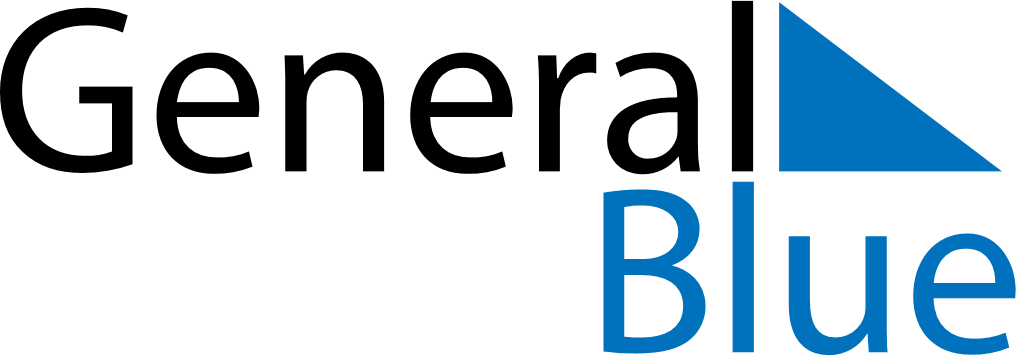 June 2024June 2024June 2024June 2024June 2024June 2024June 2024Longjing, Jilin, ChinaLongjing, Jilin, ChinaLongjing, Jilin, ChinaLongjing, Jilin, ChinaLongjing, Jilin, ChinaLongjing, Jilin, ChinaLongjing, Jilin, ChinaSundayMondayMondayTuesdayWednesdayThursdayFridaySaturday1Sunrise: 3:46 AMSunset: 6:53 PMDaylight: 15 hours and 7 minutes.23345678Sunrise: 3:46 AMSunset: 6:54 PMDaylight: 15 hours and 8 minutes.Sunrise: 3:45 AMSunset: 6:55 PMDaylight: 15 hours and 9 minutes.Sunrise: 3:45 AMSunset: 6:55 PMDaylight: 15 hours and 9 minutes.Sunrise: 3:45 AMSunset: 6:55 PMDaylight: 15 hours and 10 minutes.Sunrise: 3:44 AMSunset: 6:56 PMDaylight: 15 hours and 11 minutes.Sunrise: 3:44 AMSunset: 6:57 PMDaylight: 15 hours and 12 minutes.Sunrise: 3:44 AMSunset: 6:58 PMDaylight: 15 hours and 13 minutes.Sunrise: 3:44 AMSunset: 6:58 PMDaylight: 15 hours and 14 minutes.910101112131415Sunrise: 3:43 AMSunset: 6:59 PMDaylight: 15 hours and 15 minutes.Sunrise: 3:43 AMSunset: 6:59 PMDaylight: 15 hours and 16 minutes.Sunrise: 3:43 AMSunset: 6:59 PMDaylight: 15 hours and 16 minutes.Sunrise: 3:43 AMSunset: 7:00 PMDaylight: 15 hours and 16 minutes.Sunrise: 3:43 AMSunset: 7:00 PMDaylight: 15 hours and 17 minutes.Sunrise: 3:43 AMSunset: 7:01 PMDaylight: 15 hours and 17 minutes.Sunrise: 3:43 AMSunset: 7:01 PMDaylight: 15 hours and 18 minutes.Sunrise: 3:43 AMSunset: 7:02 PMDaylight: 15 hours and 18 minutes.1617171819202122Sunrise: 3:43 AMSunset: 7:02 PMDaylight: 15 hours and 19 minutes.Sunrise: 3:43 AMSunset: 7:03 PMDaylight: 15 hours and 19 minutes.Sunrise: 3:43 AMSunset: 7:03 PMDaylight: 15 hours and 19 minutes.Sunrise: 3:43 AMSunset: 7:03 PMDaylight: 15 hours and 19 minutes.Sunrise: 3:43 AMSunset: 7:03 PMDaylight: 15 hours and 19 minutes.Sunrise: 3:43 AMSunset: 7:03 PMDaylight: 15 hours and 19 minutes.Sunrise: 3:44 AMSunset: 7:04 PMDaylight: 15 hours and 20 minutes.Sunrise: 3:44 AMSunset: 7:04 PMDaylight: 15 hours and 19 minutes.2324242526272829Sunrise: 3:44 AMSunset: 7:04 PMDaylight: 15 hours and 19 minutes.Sunrise: 3:44 AMSunset: 7:04 PMDaylight: 15 hours and 19 minutes.Sunrise: 3:44 AMSunset: 7:04 PMDaylight: 15 hours and 19 minutes.Sunrise: 3:45 AMSunset: 7:04 PMDaylight: 15 hours and 19 minutes.Sunrise: 3:45 AMSunset: 7:04 PMDaylight: 15 hours and 19 minutes.Sunrise: 3:46 AMSunset: 7:04 PMDaylight: 15 hours and 18 minutes.Sunrise: 3:46 AMSunset: 7:04 PMDaylight: 15 hours and 18 minutes.Sunrise: 3:46 AMSunset: 7:04 PMDaylight: 15 hours and 17 minutes.30Sunrise: 3:47 AMSunset: 7:04 PMDaylight: 15 hours and 17 minutes.